Ao Gabinete da Reitoria,Eu, _________________________________________________________________CPF ______________, Siape nº_______________, atualmente pertencente ao quadro de pessoal do(a) Instituição ________________________________________________,lotado no Centro/Unidade ________________________________________, venho através deste formulário manifestar interesse na redistribuição do meu cargo para esta Instituição, com:( ) PERMUTA DE SERVIDOR            ( ) ENVIO DE CÓDIGO DE VAGADADOS PESSOAIS  FORMAÇÃO NÍVEL DE ESCOLARIDADE: ( ) Ensino Médio ou Técnico Profissionalizante
( ) Ensino Superior 
( ) Especialização 
( ) Mestrado 
( ) Doutorado DADOS FUNCIONAIS:PARA PERMUTA DE SERVIDOR (preencher somente no caso de permuta com servidor) PARA ENVIO DE CÓDIGO DE VAGAMOTIVAÇÃO DA SOLICITAÇÃO DE REDISTRIBUIÇÃONestes Termos,Pede Deferimento._________________________________, _____ de __________________ de _________________________________________________________________________Assinatura do(a) Requerente/ProcuradorRequerimento devidamente preenchido pelo Servidor;Certidão de tempo de serviço fornecida pelo Órgão empregador;Certidão de Avaliação de Estágio Probatório (para docentes);Certidão e Avaliação de Desempenho;Certidão atestando que o servidor não possui faltas, licenças ou afastamentos e extrato de afastamento;Certidão atestando que não tramita nenhum Processo Administrativo Disciplinar em que o servidor é parte;Termo de renuncia à ajuda de custo para redistribuição (modelo em anexo);Declaração de nada consta da biblioteca (servidor da UFCG);Currículo Lattes/Área de atuação;Laudo médico expedido pelo órgão competente da instituição de origem, com data de até 90 dias da data do requerimento da redistribuição.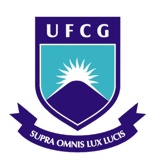 UNIVERSIDADE FEDERAL DE CAMPINA GRANDESECRETARIA DE RECURSOS HUMANOSTERMO DE RENÚNCIA – REDISTRIBUIÇÃODeclaro que, nos termos do art. 51, da Lei 9.784/99, renuncio à ajuda de custo mencionada no art. 53 da Lei 8.112/90, em razão do meu interesse pessoal na remoção/redistribuição para a Universidade Federal de Campina Grande.Nestes Termos,_________________________________, _____ de __________________ de _________________________________________________________________________Assinatura do(a) Requerente/Procurador(a)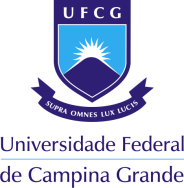 UNIVERSIDADE FEDERAL DE CAMPINA GRANDESecretaria de Recursos HumanosCoordenação de Legislação e NormasRedistribuição (art. 37 da Lei nº 8.112/90)Nome Completo:Nome Completo:Nome Completo:Nome Completo:Data de Nascimento:Data de Nascimento:Sexo: M ( )   F ( )
Sexo: M ( )   F ( )
Natural de:UF:UF:CPF:RG:Órgão expedidor:Órgão expedidor:Estado Civil:Nome do cônjuge:Nome do cônjuge:Nome do cônjuge:Nome do cônjuge:Nome do pai:Nome do pai:Nome do pai:Nome do pai:Nome da mãe:Nome da mãe:Nome da mãe:Nome da mãe:Possui algum tipo de deficiência? ( ) NÃO ( ) SIMSe sim, qual?Possui algum tipo de deficiência? ( ) NÃO ( ) SIMSe sim, qual?Possui algum tipo de deficiência? ( ) NÃO ( ) SIMSe sim, qual?Possui algum tipo de deficiência? ( ) NÃO ( ) SIMSe sim, qual?Logradouro:Logradouro:NºNºComplemento:Bairro:Bairro:CEP:Município:Município:Município:Município:Email:Email:Email:Email:Telefone:Telefone:Celular:Celular:Curso:Experiências profissionais na Instituição/ Unidade onde teve lotação:Nome da Instituição:Nome da Instituição:Nome da Instituição:Setor de Lotação / Lotação Atual:Setor de Lotação / Lotação Atual:Setor de Lotação / Lotação Atual:Matrícula SIAPE:Classe:Padrão/nível:Nome do Servidor:Nome do Servidor:Nome do Servidor:Nome do Servidor:Setor de Lotação / Lotação Atual: Setor de Lotação / Lotação Atual: Setor de Lotação / Lotação Atual: Setor de Lotação / Lotação Atual: Matrícula SIAPE:Matrícula SIAPE:Matrícula SIAPE:CARGO/FUNÇÃO:CLASSE:PADRÃO:NÍVEL:REGIME DE TRABALHO 20( ) 30( )40( )Código de vaga:Origem:QUAL A DOCUMENTAÇÃO NECESSÁRIA? Nome:Nome:Cargo:SIAPE:Data de Admissão:Data de Admissão:Órgão de LotaçãoUnidade/Centro de Lotação:Regime de Trabalho:Regime de Trabalho: Se docente:Classe _____________
Nível _______________Se Técnico-Administrativo:Classe _____________
Padrão/Nível___________Carteira de Identidade nº:Órgão Emissor:Órgão Emissor:CPF:Endereço (rua, avenida, etc):Nº.:Nº.:UF:Bairro:Cidade:Cidade:Complemento:CEP:E-mail:E-mail:Telefones (fixo e celular):